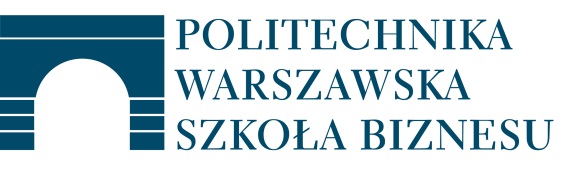       FORMULARZ ZGŁOSZENIOWY       PROJEKT DORADZTWA BIZNESOWEGONazwa firmyBranża i zakres działalnościAdres pocztowy i telefonAdres strony internetowejLiczba pracownikówRok założenia firmyProponowany temat projektu konsultingowegoTemat:Kontekst biznesowy: Krótki opis projektu doradczego: Proponowany temat projektu konsultingowegoTemat:Kontekst biznesowy: Krótki opis projektu doradczego: Osoba odpowiedzialna w firmie za realizację projektuTelefon  i email Czy przedstawiciele bezpośredniej konkurencji mogą znaleźć się w grupie pracującej w Państwa firmie?Czy przedstawiciele bezpośredniej konkurencji mogą znaleźć się w grupie pracującej w Państwa firmie?